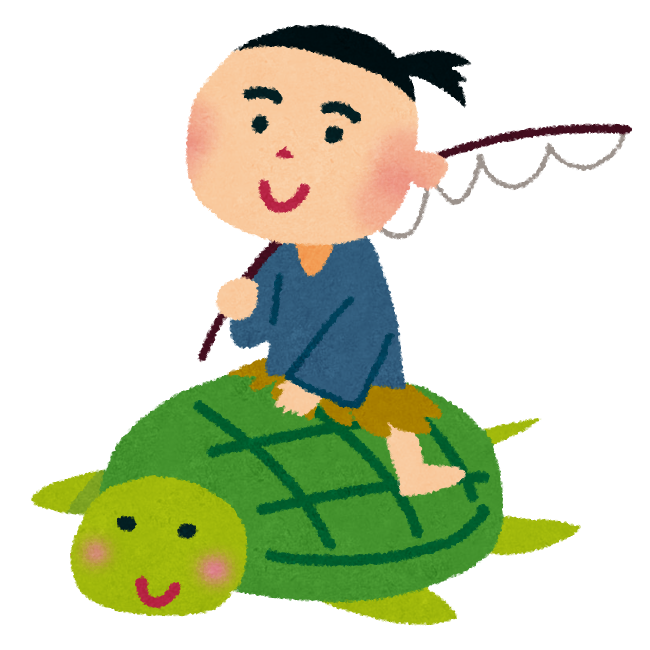 「浦島太郎」作詞作曲者不詳／文部省唱歌(二年)むかしむかし　うらしまは助けたかめに　つれられてりゅうぐうじょうへ　きて見れば、絵にもかけない　うつくしさおとひめさまの　ごちそうに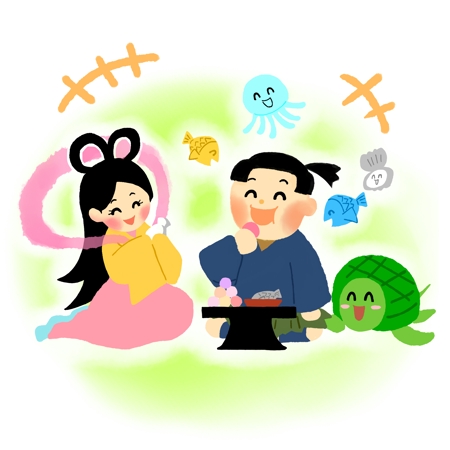 たいやヒラメの　まいおどりただめずらしく　おもしろく月日のたつのも　ゆめのうちあそびにあきて　気がついて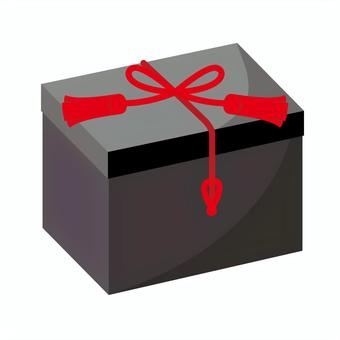 おいとまごいも　そこそこに帰るとちゅうの　楽しみはみやげにもらった　たまてばこかえって見れば　こはいかに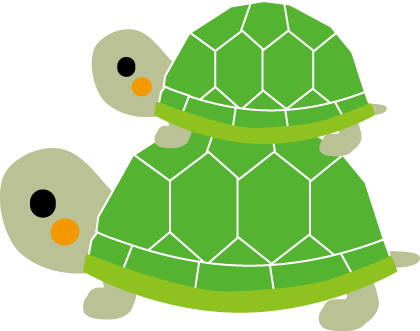 もといた家も　村もなくみちに行きあう　ひとびとは顔も知らない　ものばかり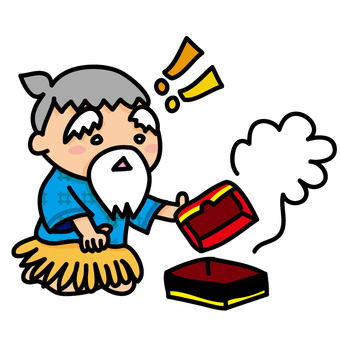 こころぼそさに　ふたとればあけてくやしき　たまてばこ	なかからぱっと　しろけむりたちまち太郎は　おじいさん「浦島太郎」作詞作曲者不詳／文部省唱歌(二年)かしかし　らしまけために　れられゅうぐうじょうへ　てれにもけない　つしとひめまの　ちそういやラメの　いおどだめずらしく　もろ日のつのも　めうそびにきて　がついいとまいも　こそこるとちゅうの　みやげにらった　まばえってれば　はいかといたも　もなちに行きあう　ととも知ない　のかころそさに　たとれけてやしき　まてば	かからぱっと　ろむちまち郎は　じさ